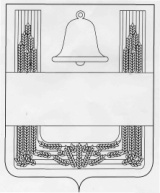 СОВЕТ ДЕПУТАТОВ СЕЛЬСКОГО ПОСЕЛЕНИЯ НИЖНЕ-КОЛЫБЕЛЬСКИЙ СЕЛЬСОВЕТ ХЛЕВЕНСКОГО МУНИЦИПАЛЬНОГО РАЙОНА ЛИПЕЦКОЙ ОБЛАСТИ РОССИЙСКОЙ ФЕДЕРАЦИИШестьдесят седьмая сессияпятого созываРЕШЕНИЕ10 февраля 2020 года                 с. Нижняя Колыбелька                            № 125Об определении мест для выгула домашних животных на территории сельского поселения Нижне-Колыбельский сельсоветВ соответствии с Федеральным законом от 06.10.2003 г. №131-ФЗ "Об общих принципах организации местного самоуправления в Российской Федерации", Федеральным законом от 27.12.2018 г. № 498-ФЗ "Об ответственном обращении с животными и о внесении изменений в отдельные законодательные акты Российской Федерации", "Кодексом Липецкой области об административных правонарушениях" от 19.06.2017 г. № 83-ОЗ, руководствуясь,  Уставом сельского поселения Нижне-Колыбельский сельсовет Хлевенского муниципального района Липецкой области Российской Федерации, учитывая решение постоянной комиссии по соблюдению законности, правовым вопросам, вопросам местного самоуправления, Совет депутатов сельского поселения Нижне-Колыбельский сельсовет Хлевенского муниципального района Липецкой области Российской Федерации РЕШИЛ: 1. Определить следующие места выгула домашних животных на территории сельского поселения Нижне-Колыбельский сельсовет: территория по ул. Донская, д. Трещевка в 100 метрах от стадиона против течения реки Колыбелька.2. Настоящее решение вступает в силу со дня его обнародования Председатель Совета депутатов  сельского поселения  Нижне-Колыбельский сельсовет                                          Т.Н. Семенихина